ZARZĄDZENIE NR	109/ 2023 z dnia 20 lipca 2023 r.w sprawie powołania Komisji do spraw oszacowania zakresu i wysokości szkód, spowodowanych przez niekorzystne zjawisko atmosferyczne - susza w gminie Łasin w 2023 r.Na podstawie art. 17 oraz art. 22 pkt 2 ustawy z dnia 23 stycznia 2009 r. o wojewodzie i administracji rządowej w województwie (Dz.U. z 2023 r. poz. 190) oraz § 5 ust. 5 rozporządzenia Rady Ministrów z dnia 27 stycznia 2015 r. w sprawie szczegółowego zakresu i sposobów realizacji niektórych zadań Agencji Restrukturyzacji i Modernizacji Rolnictwa (Dz.U. z 2015 r. poz. 187 z późn. zm.1 ) zarządza się, co następuje:§ 1. Powołuje się Komisję do spraw oszacowania zakresu i wysokości szkód spowodowanych   przez   niekorzystne   zjawisko   atmosferyczne   — susza w 2023 r. w gospodarstwach rolnych i działach specjalnych produkcji rolnej w składzie:Marek Duszyński — przewodniczący (Kujawsko — Pomorska Izba Rolnicza);Sławomir Nadworny — członek (Kujawsko-Pomorski Ośrodek Doradztwa  Rolniczego);Maria Kobus — członek (rolnik);Roman Stanowicki — członek (rolnik)Bogdan Kamrowski — członek (rolnik) .§ 2.  Obsługę administracyjno-biurową działań Komisji zapewni Burmistrz miasta i Gminy Łasin§ 3.  Wykonanie zarządzenia powierza się Dyrektorowi Wydziału Infrastruktury i Rolnictwa Kujawsko-Pomorskiego Urzędu Wojewódzkiego w Bydgoszczy.§ 4.	Zarządzenie wchodzi w życie z dniem podpisania.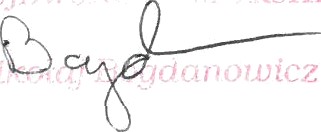 Zmiany wymienionego rozporządzenia zostały ogłoszone w Dz.U. z 2015 r. poz. 230, 1345, 1346, 1608 i 2089, z 2016 r. poz. 170, 1455 i 1912, z 2017 r. poz. 166, 1479, 1640, 1818 i 2147, z 2018 r. poz. 303, 1428, 1483 i 2025, z 2019 r. poz. 157, 1323 i 1779, z 2020 r. poz. 18, 733, 1009, 1258, 1375, 1728, 1932, 2058, 2164, 2224 i 2354, z 2021 r. poz. 926, 1311, 1387, 1528, 1698 i 2087, z 2022 r. poz. 45, 642, 1000, 1172, 1536, 2117, 2315, 2399 oraz z 2023 r. poz. 308, 757, 761, 929, 1050, 1126, 1200, 1306 i 1350.